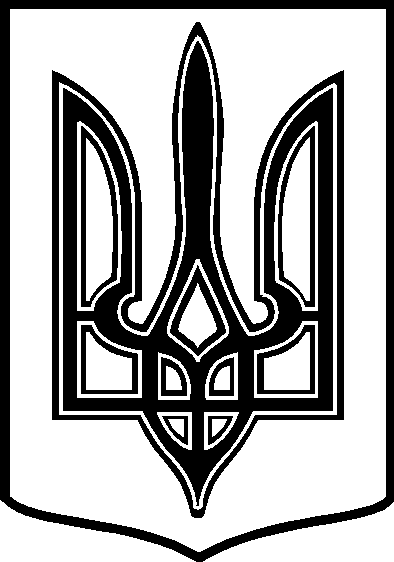 У К Р А Ї Н АТАРТАЦЬКА    СІЛЬСЬКА    РАДАЧЕЧЕЛЬНИЦЬКОГО  РАЙОНУ       ВІННИЦЬКОЇ    ОБЛАСТІ                                                 25  сесія  7 скликанняРІШЕННЯ  26.06.2019                                        с.Тартак                                     № 369с. ТартакПро надання дозволу на виготовлення проектів землеустрою щодо відведення земельних ділянок для оформлення права власності громадянам с. Тартак      Розглянувши заяви гр.  Скоцеляс К. С.,  Мураховського Б. П., Шандуренко С.П. про надання згоди на виготовлення проектів землеустрою та передачу земельних ділянок у власність   для будівництва і обслуговування жилого будинку, господарських будівель і  споруд  та для ведення особистого селянського господарства, керуючись  п. 34  ч.1 ст. 26 Закону України «Про місцеве самоврядування в Україні»,  сільська рада ВИРІШИЛА: Згідно ст. ст. 12, 33, 40, 116, 118, 121, 125, 126 Земельного кодексу України , ст. ст. 2, 25, 50 Закону України «Про землеустрій», надати дозвіл на виготовлення проектів землеустрою  щодо  відведення земельних ділянок у власність  для будівництва і обслуговування жилого будинку, господарських будівель і  споруд  та для ведення особистого селянського господарства із земель запасу комунальної власності сільськогосподарського призначення, які розташовані на території Тартацької сільської ради Чечельницького району Вінницької області громадянам:     1) Скоцеляс Кароліні Сергіївні - орієнтовною площею 0,22 га , в т. ч.    для   будівництва і обслуговування  жилого  будинку,  господарських      будівель   і споруд   площею 0,22 га за адресою: с. Тартак,     вул. Підгаєцького,  б. № 5а;     2) Мураховському Богдану Петровичу - орієнтовною площею 0,85 га,       в т. ч. для   будівництва і обслуговування  жилого  будинку,      господарських  будівель   і споруд   площею 0,25 га за адресою:      с.Тартак, вул. Покровська , буд. № 52; для ведення  особистого     селянського  господарства площею 0,60 га  за адресою: с.Тартак,     вул. Покровська , буд. № 52.    3) Шандуренко Світлані Петрівні - орієнтовною площею 0,17 га,       в т. ч. для ведення  особистого  селянського  господарства площею      0,17 га  за адресою: с.Тартак, вул. Покровська , буд. № 167.      2. Контроль за виконанням даного рішення покласти на постійну            комісію  з  питань охорони  довкілля,  раціонального використання           земель та земельних відносин   ( голова  комісії –  П. В. Поліщук ).           Сільський голова                                             Віктор ДЕМЧЕНКО